             Delta Corp Limited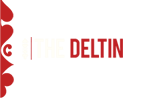 “The Deltin” hotelOffice: C/o.Delta Corp Limited, 2nd Floor, Bayside Mall, Tardeo Road, Haji Ali, Mumbai 400 034. Ph : 022-40794708Contact person :- Mr. Sandeep Patil, #0260 6699141/6699220 #8511155571 ,Email Id-  sandeeppatil@deltin.com Website : http://www.deltacorp.in/tender.html        Mr. Girish Agarwal ,0260 6699121# 7698819809 Email Id- girishagarwal@deltin.com                TENDER NOTICESEALED tenders are invited in a envelope up to 4.00 p.m. by 10th Dec Tuesday  , for the supply of goods and services at Daman 5 Star Hotel “The Deltin”for the Financial Year : Jan 2020 to Dec 2020. The goods/items are Provision Items, Milk Products, Indian and Imported Fresh Vegetables & Fruits, Meat, Eggs, Fish and Sea Food (Fresh & Frozen), Printing & Stationery, Alcoholic and Non Alcoholic Beverages, Housekeeping Supplies, Water tanker Supplies, Tobacco & Cigar, Florist/flower suppliers, Skilled/Unskilled Labour Suppliers, Farsan, Indian & Bengali Sweets, Ice Cream &Kulfi, Packing Material, Garden Maintenance with Labour and consumables, Bakery items suppliers, Carpentry, Electrical, Hardware, plumbing and paint items suppliers, caterings items suppliers, Consumables Supplier, Printer & Cartage Suppliers, Tissue Paper / Napkin/toilet rolls/ garbage bags & miscellaneous consumables supplier, Fuel gel suppliers, Charcoal/diesel suppliers,.Annual Contractors for :  Wedding/Event Decorator,  DJ with Equipments Contractor, Kitchen Equipments/Burner and Hood Cleaning AMC vendor, Transformers & Electrical Panels AMC Vendor, Motors rewinding vendor, Roof/ACP/Glass Façade Cleaning Vendor, Civil & Fabricators Contractors CCTV AMC Vendor, Security Agency Contractor,  Scrap buyers, Authorized Wet & Dry Garbage Vendor, Chamber Cleaners Vendors, STP/WTP  Maintenance vendor, Swimming pool maintenance vendors, pest control agency, skilled /unskilled manpower    Provider agency, toughen glass supply & installation vendors, garden maintenance agency.    Note: The terms and conditions of the Tender in prescribed pro-forma available on our website-http://www.deltacorp.in/tender.html & Physical Tender Form and other particulars are available on Daman & Mumbai Offices, Daman :- Delta Corp Limited (The Deltin), Survey No.8/1 & 8/1-A, Varkund, Nani Daman, Daman (U.T) 396210. Ph : 0260-6699141. Mumbai- Delta Corp Limited, 2nd Floor, Bayside Mall, Tardeo Road, Haji Ali, Mumbai 400 034. Between 9.00 a.m. and 5.00 p.m. on working days. Bidder has to submit tender on or before 4.00 p.m. by 10th Dec Tuesday. (The reference of main Item should be written on the envelope; Tenderer is free to bid for single or more items)  The Tender Inviting Department shall not be responsible if the Tender is lost / not received due to postal delay.Delta Corp Limited“The Deltin” hotelOffice: C/o.Delta Corp Limited, 2nd Floor, Bayside Mall, Tardeo Road, Haji Ali, Mumbai 400 034. Ph : 022-40794708  Contact person :- Mr. Sandeep Patil, #0260 6699141/6699220 #8511155571 ,   Email Id-  sandeeppatil@deltin.com Website : http://www.deltacorp.in/tender.html          Mr. Girish Agarwal ,0260 6699121# 7698819809 Email Id- girishagarwal@deltin.comSEALED tenders are invited up to 4.00 p.m. by 10th Dec 2019, for the supply of the following items on a rate contract basis, for the period 1st Jan 2020 to 31st Dec 2020.	The tender is subject to the following terms and conditions:Well known Branded products will be given preference.  Past experience in supplying to reputed organizations is necessary.The hotel reserves the right to reject any or all the tenders without assigning any reasons whatsoever and no representation shall be entertained on this account.All rates will be inclusive of all taxes and delivery charges.  All items will be supplied an at door delivery basis at the hotel site in Daman. INDICATIVE DETAILS OF TENDERS ON RATE CONTRACT BASISFOR THE PERIOD 01.1.2020 TO 31.12.2020GENERAL DIRECTIONS TO TENDERERSTenderers are to sign the Tender form, giving exact specification of the articles, the contents and the design of the articles and the schedules of rates.  All tenders, not so signed, shall be rejected.The hotel reserves the right to disqualify the complete tender if overwriting or erasing is found in the rate column.  Each page must be stamped and signed.Tenders are to be enclosed in sealed envelopes addressed to the company of the company clearly stating on the envelope the category of articles tendered for.No tender will be accepted unless it is properly sealed. Tenders must be brought duly sealed to the above said address and delivered as directed.  All tender quotations should, besides the specifications already stated in the Tender Form very clearly specify the articles in respect of contents, brand, quality, quantity, size, weight and any other additional specification, wherever applicable to such items.In the event of the Tender being accepted, the contract must be signed by by the authorized representative of the entity bidding for the Tender.Successful tenderer or tenderers shall supply articles in such quantities and as per specifications and quality demanded as any ordered on him or them from time to time.  The quantities mentioned in the schedule are only indicative of the estimated requirements of the hotel, and the hotel does not bind itself to purchase/to complete any or all the quantities indicated therein.If any article is not available or the Tenderer does not want to quote for it, clear remarks to this effect must be made against such articles.The successful tenderers will be required to deliver the articles under the terms of contract at the hotel in Daman which shall be inclusive of delivery charges, cartage, freight etc.The hotel also reserves the right to enter into parallel contracts simultaneously or at any time during the period of this contract with one or more tenderer(s)/supplier(s) for such quantity of such item(s) as the Company (whose decision shall be final) may determine and terminate the contract with21 days noticein the case of the unsatisfactory performance of the tenderers.All disputes are subject  toDaman jurisdiction only.To be furnished after acceptance of tender &before execution of agreement.I/We agree to abide by above		terms and conditions			………………………		Signature of Tenderer			FINANCIAL BIDFrom: __________________	__________________ 	___________________To,Mr. Sandeep Patil/Mr. Girish Agarwal/Mr. Suresh Sahane,The Deltin,Delta Corp Limited2nd Floor, Bayside Mall,OppSobo Central, Tardeo Road,Hajiali, Mumbai 400 034 Sir,	With reference to your advertisement-Tender in the local newspapers and website for the year 01 Jan 2020 to 31 Dec 2020 for the following items, I/We hereby submit my/our Financial bid required by you:NOTE:--------------------------------		Signature of Tenderer			DescriptionUOMQuantity Rate DAIRY & MILK PRODUCTMILK AMUL GOLDLT12MILK AMUL TAZALT60,611CURD LOOSEKG18,418PANEER MALAIKG12PANEER REGULARKG10,724TOFU LOOSEKG36MAWA PLAINKG610MAWA HARIYALI(GULAB JAMUN)KG389CHEESE FETA 500 GMSPK13CHEESE MASCARPONE 500 GMPK26WHIP TOPPING CREAM 2 LTR – RICHPK745CHEESE MASCARPONEKG7CHEESE BRIE 125GMPK35CHEESE CAMEMBERT 125GMPK25CHEESE MUSTARD GAUDAKG12CHEESE EMMENTHEALKG17CHEESE ENGLISH CHEDDARKG30CHEESE GOUDAKG20CHEESE PARMIGIANO REGGIANOKG17CHEESE CREAM PHILADEPHIAKG12CHEESE GRANA PADANO (20-22 MONTHS)KG7MILK AMUL GOLD 5LTRPK1,976FRESH MORARELLAKG1FROZEN FOOD – COMMISSORYFRENCH FRIES 9 MM 2.5KGPK660ROSTI ROUND (HASS BROWN) MAC 1.5 kgPK338SUPER POTATO WEDGES 2.5 KGPK299SMILES POTATO MAC 1.5 KG PKPK2VEG BURGER PATTI 1.2 KGPK13GREEN PEAS FROZENPK4,262SPRING ROLL SHEET 550 GMPK105WONTON SHEETKG44VEG.BURGER 360GMPK12SITAFAL PULP 1 KGPK6VEG NUGGETS 1 KGPK331AMERICAN CORN FROZENKG1,538FILO PASTRY375 GMPK28POULTRY CHICKEN FROZEN FRESHPEKIN DUCK WHOLE 2.2 KG/PCS (APX.)-NETHERLANDKG27EGGSNO149,098TURKEY WHOLE IMPKG25Chick. Breast B/L- SethKG1,317Chick. Leg B/L- SethKG6,714Chick. Wings(Fresh)- SethKG78Chick. Currycut-SethKG7,160Chick. Broiler Without Skin –SethKG14CHICKEN WHOLE WITH SKIN (SETH)KG812Chicken Sausages -  Breakfast (Plain 4")-SFPKG3Chicken Sausages - Cheese & Pepper-SFPKG3CHICKEN VALUE SAUSAGES 1.5KG - VENKYSPK485MEAT PRODUCT FROZEN& FRESHMUTTON CHOPSKG64MUTTON CURRY CUTKG629MUTTON KIDNEYKG6MUTTON LEVERKG27MUTTON MINCEKG110MUTTON BABY LEGSKG898MUTTON SHANK (NALLI)KG21LAMB RACK CAP OFFKG26PORK BELLYKG9PORK CHOPSKG3PORK LEGSKG13PORK SPARE RIBSKG3STEAKY BACONKG61PORK HAM SLICEKG10MUTTON BRAIN( BHEJA)NO24HONEY GLAZE HAMKG5SEA FOOD FROZEN & FRESHFISH BASA WHITE – IFBKG1,937PRAWNS CLEANED FROZEN 41/50 - IFBKG16PRAWNS CLEANED FROZEN 8/12 - IFBKG118PRAWNS CLEANED FROZEN 16/20 - IFBKG133PRAWNS CLEANED FROZEN 80/120 - IFBKG153PRAWNS  FRESH 16/20KG5PRAWNS FRESH 8/12KG5FISH CRAB MEATKG5FISH LOBSTER WHOLE 500GM PER PCKG30POMFRET 300 / 400 GMKG154POMFRET 400/500KG43FISH LOBSTER WHOLE 300-400GM/KGKG10SALMON FILLET(NON-SMOKED) WITH SKINKG6FISH RED SNAPPER WHOLEKG2SALMON FILLET - SMOKED PRESLICEDKG4FISH SURMAI (KING FISH) WHOLEKG11FISH SQUID TUBE FROZEN – IFBKG109PINK BASA IFB 2.5KGPK1,224CRAB STICK 1KGPK2FISH BASA WHITE - BIG SAMSKG69FISH TILAPIA FILLETKG37FISH CULCATTA BETKIKG7FISH BASA FILLET WHITE-VIETNAMKG184ICE CREAMICE CREAM CHOCOLATE CHIPS 4 LTR PK467ICE CREAM RIPE STRAWBERRY 4 LTR PK293ICE CREAM BUTTER SCOTCH 5 LTR PK388ICE CREAM VANILLA 5 LTR PK544ICE CREAM KAJU DRAKSH 5 LTR PK122ICE CREAM REAL KESAR PISTA 5 LTR PK300ICE CREAM AMERICAN NUTS 5 LTR PK12ICE CREAM FFD - MANGO 4 LTR PK340ICE CREAM SUPER COFFEE HZ (HAPPINEZ)5 LTR-PK54ICE CREAM RAJBHOG HZ (HAPPINEZ)5 LTR-PK127ICE CREAM BLACK CURRANT HZ (HAPPINEZ)5 LTR-PK10ICE CREAM MANGO HZ (HAPPINEZ)5 LTR-PK9ICE CREAM PINEAPPLE HZ (HAPPINEZ)5 LTR-PK9ICE CREAM COOKIES&CREAM HZ (HAPPINEZ)5 LTR –PK12Please specify the details of each item in units of  weights, measurements etc.Please specify the details of each item in units of  weights, measurements etc.Please specify the details of each item in units of  weights, measurements etc.Please specify the details of each item in units of  weights, measurements etc.Mention BRAND and quote accordinglyThe quantities mentioned in the above schedule are only indicative of the estimated requirements  of the hotel for the year and hotel does not bind itself to purchase any of the quantities indicated above.The quantities mentioned in the above schedule are only indicative of the estimated requirements  of the hotel for the year and hotel does not bind itself to purchase any of the quantities indicated above.The quantities mentioned in the above schedule are only indicative of the estimated requirements  of the hotel for the year and hotel does not bind itself to purchase any of the quantities indicated above.